ORDINmun. Chişinău____  __________ 2023    				                                                                                Nr._____Cu privire la modificarea Ordinului ministrului
finanțelor nr. 2  din  09 ianuarie 2017În scopul executării prevederilor capitolului 102 din Titlul II al Codului fiscal, aprobat prin Legea nr.1163-XIII din 24 aprilie 1997 (republicat în Monitorul Oficial al Republicii Moldova, 2007, ediţie specială), precum și a art.XXVII alin.(3) din Legea nr.356/2022 pentru modificarea unor acte normative (Monitorul Oficial al Republicii Moldova, 2022, nr.456 - 459, art.813),O R D O N:Ordinul ministrului finanțelor nr.2 din 09 ianuarie 2017 privind aprobarea unor formulare tipizate aferente activităţii persoanelor fizice care desfăşoară activitate independentă şi a Indicaţiilor metodice privind particularităţile ţinerii evidenţei vînzărilor şi procurărilor în scopuri fiscale de către persoanele fizice care desfăşoară activităţi independente (Monitorul Oficial al Republicii Moldova, 2017, nr.9-18, art. 37), se modifică, după cum urmează:	     1) În denumirea Ordinului, textul „și a Indicațiilor metodice privind particularităţile ţinerii evidenţei vînzărilor şi procurărilor în scopuri fiscale de către persoanele fizice care desfăşoarăactivităţi independente” se substituie cu textul „și a Indicațiilor privind completarea acestora”; la punctul 1 :textul „Cererea de înregistrare/încetare a activităţii şi de înregistrare/radiere din evidenţă a MCC pentru persoanele care desfăşoară activitate independentă” se substituie cu textul „Cererea de înregistrare / actualizare a datelor / încetare a activităţii independentă”;textul „Cerinţele de înregistrare/încetare a activităţii independente şi de înregistrare/radiere din evidenţă a MCC” se substituie cu textul „Cerințele de înregistrare / actualizare a datelor / încetare a activității independente”;      3) Punctele 31 și 32 din ordin se abrogă;	      4) Anexa nr.1 se expune în redacţie nouă conform anexei nr.1 la prezentul ordin;      5) În anexa nr. 2:în denumirea anexei textul „încetare a activității independente și de înregistrare/radiere din evidență a MCC” se substituie cu textul „ / actualizare a datelor / încetare a activității independente”;alineatul întâi se completează la final cu un alineat, cu următorul cuprins:        „Echipamentul de casă și control (ECC) utilizat în activitatea independentă urmează să fie conectat la Sistemului Informațional Automatizat de Monitorizare electronică a vânzărilor (SIA MEV)”.alineatul doi:- textul „și a mașinii de casă și control (MCC)”, se exclude;       - punctul 1) se expune în următoarea redacție:       „1) Buletinul de identitate - la prezentarea Cererii pe suport de hîrtie. În cazul în care Cererea a fost prezentată electronic, identificarea contribuabilului și veridicitatea datelor personale se vor efectua automat la aplicarea semnăturii electronice în procesul de autentificare în cadrul SIA „Cabinetul personal al contribuabilului” prin MPass și de semnare a cererii în cadrul modulului „Activitate independentă” din SIA „e-Cerere” prin MSign.”;       - punctele 2) – 10) se exclud.alineatul trei:        - textul „și radierea din evidență a mașinii de casă și control” se exclude;       - punctul 1), se exclude;       - punctele 2) - 5), se exclud;       e) alineatul patru se expune în următoarea redacție „Procesul de înregistrare a ECC/modificare unor date în ECC/radiere din evidență a ECC derulează în conformitate cu prevederile Regulamentului cu privire la modul de evidență și sigilare a echipamentelor de casă și de control, aprobat prin Ordinul Directorului SFS nr. 632/2020”.       6) Anexa nr.3 se expune în redacţie nouă, conform anexei nr.2 la prezentul ordin.       7) Anexele nr.6, nr.7 și nr.8 se abrogă.       2. Prezentul Ordin se publică în Monitorul Oficial al Republicii Moldova și intră în vigoare la data de 1 iulie 2023.MINISTRU                                                                        Veronica SIREȚEANUEx. Țaruș E.Tel. (022) 82 34 38Anexa nr.1 la Ordinul Ministerului Finanțelornr.  din   _______2023Anexa nr.1la Ordinul Ministerului Finanțelornr.2 din 9 ianuarie 2017Anexa nr.2 la Ordinul Ministerului Finanțelornr.  din   _______2023Anexa nr.3 la Ordinul Ministerului Finanțelornr.2 din 9 ianuarie 2017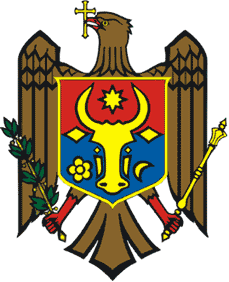 
MINISTERUL FINANŢELORAL REPUBLICII MOLDOVA
   Denumirea subdiviziunii SFS_________________________                                                                                   Codul subdiviziunii SFS_________________________Cerere de înregistrare / actualizare a datelor / încetare a activității independente/Data/_____/_____/____ziua / luna/ anul/1.1. Codul IDNP/_____________________________________________________1.2. Numele, Prenumele/________________________________________________1.3. Domiciliu (municipiu, oraș, comuna)/_________________________________1.4. E-mail/ __________________________________________________________1.5. Telefon/mobil/fix.__________________________________________________ 2.1. Înregistrarea activității independente (se bifează)/                                                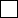  2.2. Încetarea activității independente (se bifează)/                                                        2.3. Actualizarea datelor aferente numelui (se bifează)/                                                                                                        (Se indică numele de familie deținut anterior)______________________________________________Notă: Cererea de actualizare a datelor aferente numelui se depune în scopul eliberării unei noi Confirmări cu datele actualizate a persoanei fizice. 3.1. Dețin conturi bancare în instituțiile financiare (se completează în cazul în care se utilizează în activitatea independentă)        a) cod IBAN (cod indicat de instituția financiară) __________________________________________        b) cod BIC (codul instituției financiare)___________________________________________________        c) cod valută (MDL, sau altă valută)______________________________________________________        d) tipul contului (conform datelor instituției financiare)______________________________________        e) data deschiderii contului ______________________________________________________________        f) data închiderii contului _______________________________________________________________În prima perioadă fiscală (an calendaristic), îmi voi deduce cheltuielile suportate pentru procurarea   echipamentului de casă și de control utilizat în activitate,  în conformitate cu art.6911 alin.(2) din Codul fiscal, în sumă de __________lei.Solicit compensarea cheltuielilor suportate pentru procurarea echipamentului de casă și de control utilizat în activitate la contul bancar (indicat în pct. 3.1. al cererii în cauză), în sumă de _________ lei.Prin prezenta, confirm că desfășor activitate independentă și mă oblig să achit impozitul pe venit în mărime de 1% din venitul din vânzări, dar nu mai puțin de suma impozitului stabilită de art.6911 din Codul fiscal (3000 lei).      Declar pe proprie răspundere, cunoscând prevederile legislației în vigoare cu privire la falsul în declarații, că datele incluse în cerere, sunt depline și veridice.            __________________                                                                                 ________________________     (Numele/Prenumele)	    (Semnătura)SERVICIUL FISCAL DE STAT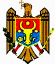 ГОСУДАРСТВЕННАЯ
   НАЛОГОВАЯ СЛУЖБА                                                       CONFIRMARE                           privind luarea la evidența fiscală a persoanelor                            fizice care desfășoară activitate independentă           ____  ___________ 20__                                                                    Nr. _______Privind luarea la evidență fiscală a contribuabilului ca persoană ce practică activitate independentă___________________________________________________________________________________              (Numele prenumele)Domiciliul ____________________________________________________________________________________(municipiu, orașul, comuna, strada, numărul)/Codul fiscal ____________________________________________________________________________________(se indică codul IDNP deținut)                                                       CONFIRMARE                           privind luarea la evidența fiscală a persoanelor                            fizice care desfășoară activitate independentă           ____  ___________ 20__                                                                    Nr. _______Privind luarea la evidență fiscală a contribuabilului ca persoană ce practică activitate independentă___________________________________________________________________________________              (Numele prenumele)Domiciliul ____________________________________________________________________________________(municipiu, orașul, comuna, strada, numărul)/Codul fiscal ____________________________________________________________________________________(se indică codul IDNP deținut)                                                       CONFIRMARE                           privind luarea la evidența fiscală a persoanelor                            fizice care desfășoară activitate independentă           ____  ___________ 20__                                                                    Nr. _______Privind luarea la evidență fiscală a contribuabilului ca persoană ce practică activitate independentă___________________________________________________________________________________              (Numele prenumele)Domiciliul ____________________________________________________________________________________(municipiu, orașul, comuna, strada, numărul)/Codul fiscal ____________________________________________________________________________________(se indică codul IDNP deținut)       _______________________                   (funcția)(semnătura)       _______________________                   (funcția)(semnătura)          ___________________________        (numele, prenumele)Notă:În cazul înregistrării venitului din desfășurarea activității independente, într-o perioadă fiscală, în mărime ce depășește suma de 1200000 lei, fără înregistrarea activității într-o formă organizatorico-juridică conform legislației Republicii Moldova, persoana fizică urmează să prezinte declarația cu privire la impozitul pe venit cu reflectarea veniturilor obținute.Am fost informat că desfășurarea activității de întreprinzător fără înregistrarea activității într-o formă organizatorico-juridică conform legislației Republicii Moldova este pasibilă sancționării conform art.263 din Codul contravențional, dacă acțiunile nu întrunesc elemente constitutive ale infracțiunilor prevăzute de Codul penal.Notă:În cazul înregistrării venitului din desfășurarea activității independente, într-o perioadă fiscală, în mărime ce depășește suma de 1200000 lei, fără înregistrarea activității într-o formă organizatorico-juridică conform legislației Republicii Moldova, persoana fizică urmează să prezinte declarația cu privire la impozitul pe venit cu reflectarea veniturilor obținute.Am fost informat că desfășurarea activității de întreprinzător fără înregistrarea activității într-o formă organizatorico-juridică conform legislației Republicii Moldova este pasibilă sancționării conform art.263 din Codul contravențional, dacă acțiunile nu întrunesc elemente constitutive ale infracțiunilor prevăzute de Codul penal.Notă:În cazul înregistrării venitului din desfășurarea activității independente, într-o perioadă fiscală, în mărime ce depășește suma de 1200000 lei, fără înregistrarea activității într-o formă organizatorico-juridică conform legislației Republicii Moldova, persoana fizică urmează să prezinte declarația cu privire la impozitul pe venit cu reflectarea veniturilor obținute.Am fost informat că desfășurarea activității de întreprinzător fără înregistrarea activității într-o formă organizatorico-juridică conform legislației Republicii Moldova este pasibilă sancționării conform art.263 din Codul contravențional, dacă acțiunile nu întrunesc elemente constitutive ale infracțiunilor prevăzute de Codul penal.